중국남방항공 주식회사 한국지사에서 사용하는 각종 공항 인쇄물의 조건과 내용은 다음과 같습니다.- 다    음 -1. 사업조건사업 내용탑승권 / Boarding Pass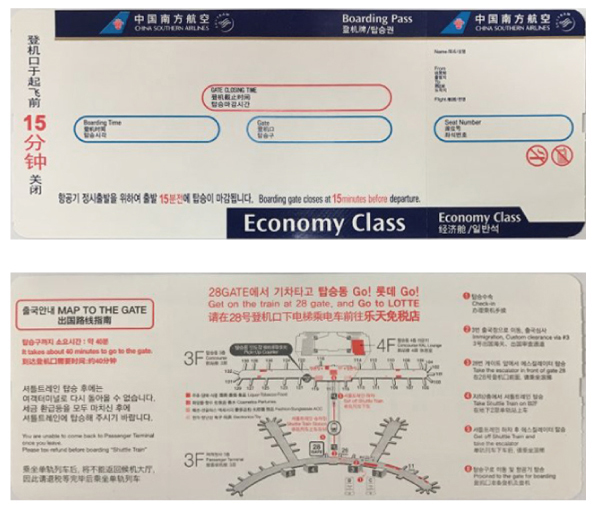 휴대품신고서(중국어) / Customs Declaration(CHN)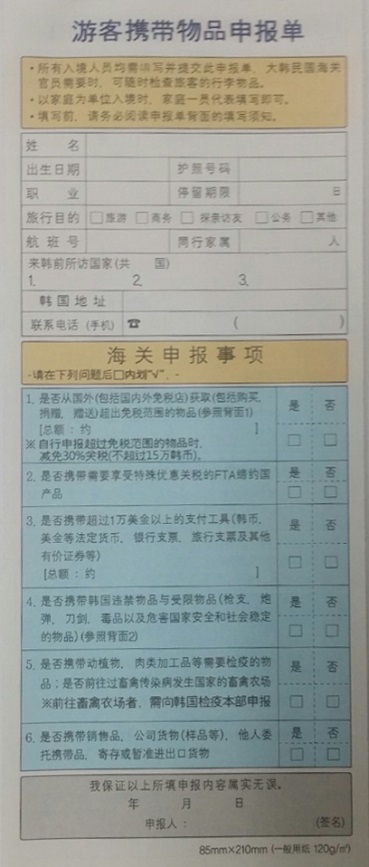 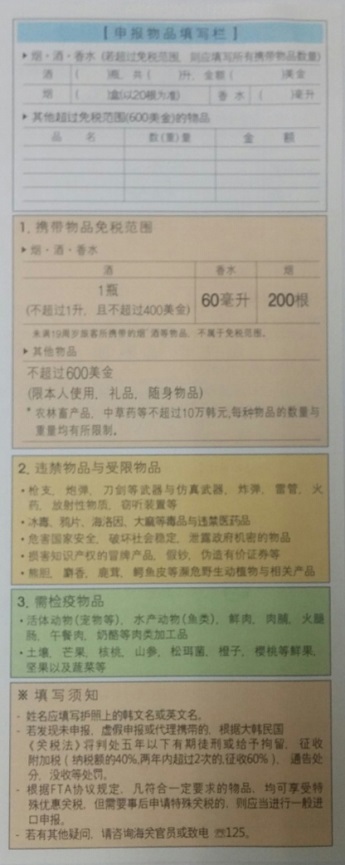 휴대품신고서(한글) / Customs Declaration(KOR)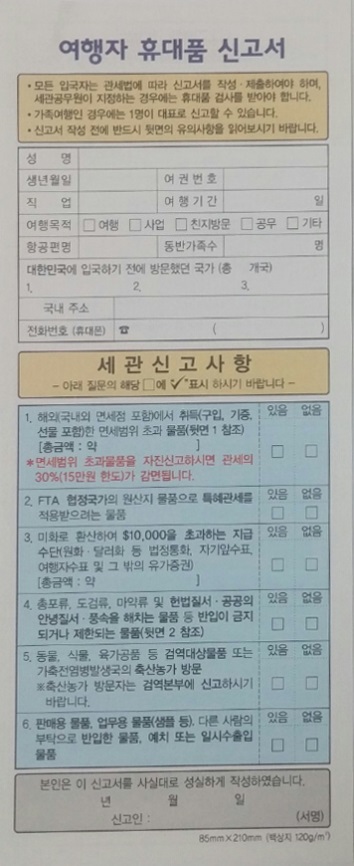 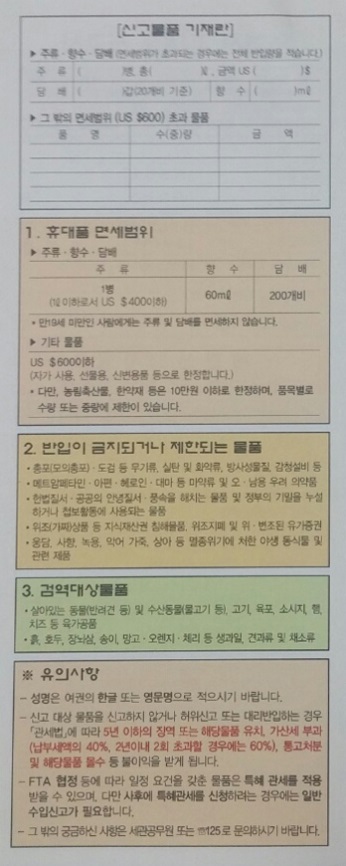 휴대품신고서(영어) / Customs Declaration(ENG)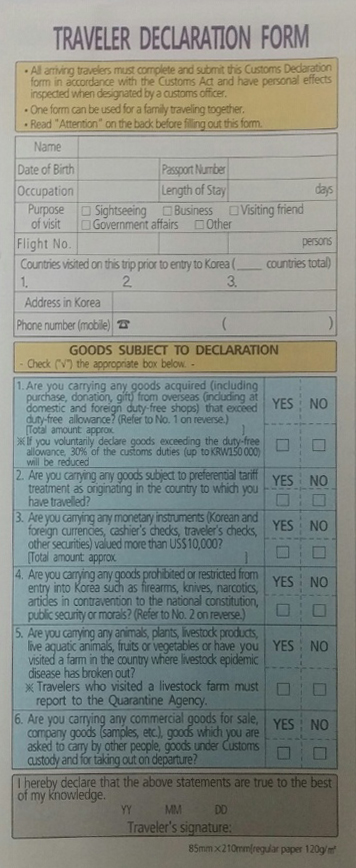 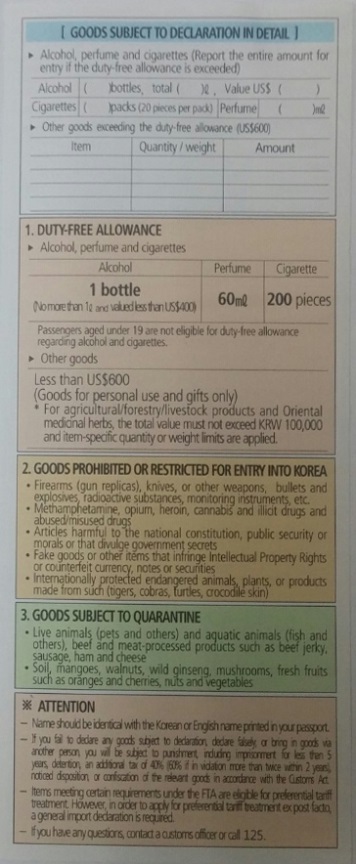 입국카드 / Arrival Card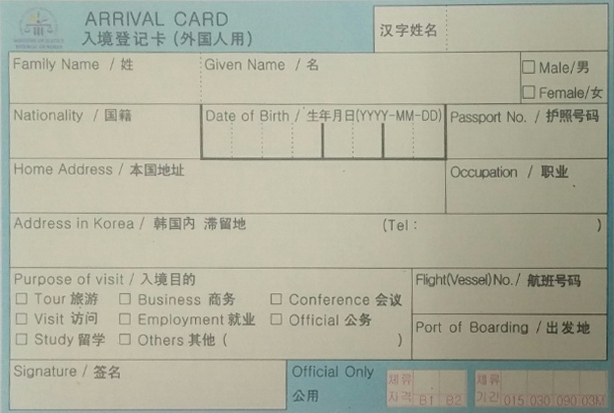 상륙허가서 / Crew Landing Permit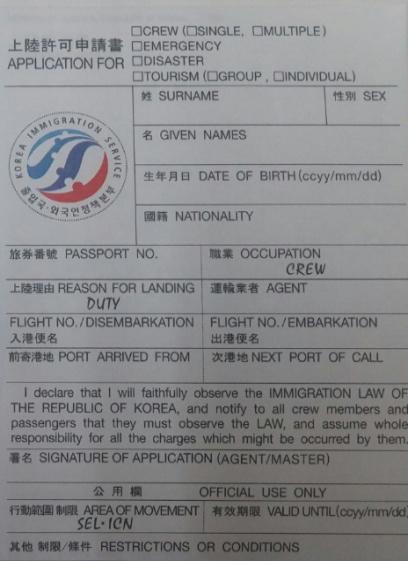 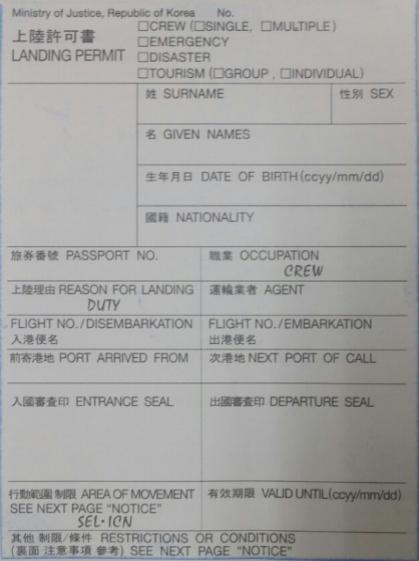 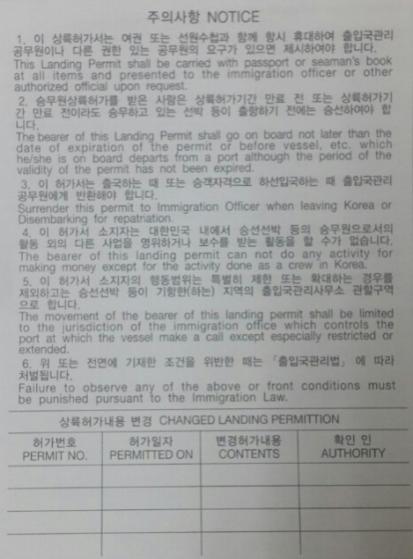 건강상태 질문서 / Health Questionnaire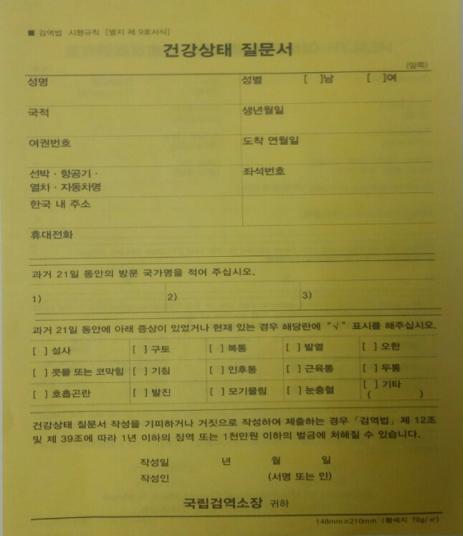 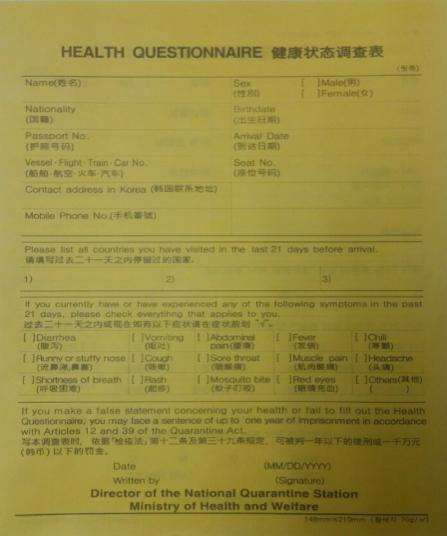 Roll Bag Tag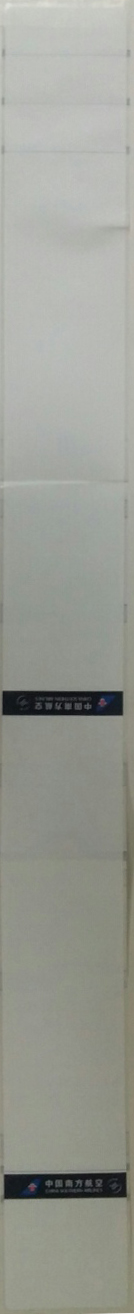 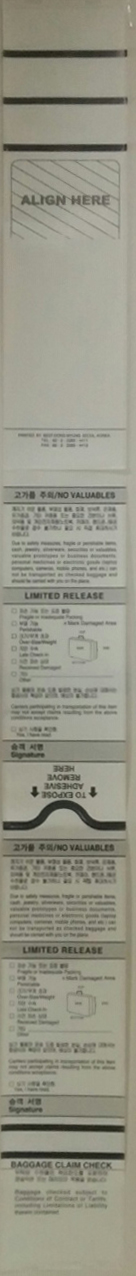 Bag Tip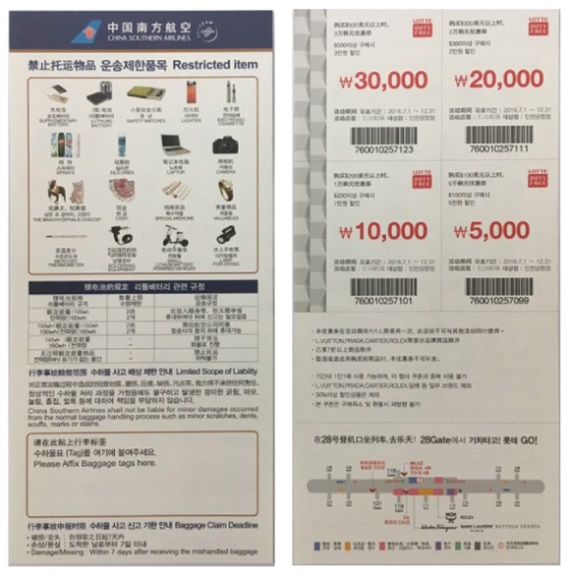 중국남방항공 공항 사용 인쇄물 규격품목월평균수량 (장)탑승권 Boarding Pass80,000휴대품신고서(중국어)
Customs Declaration(CHI)49,000휴대품신고서(한글)
Customs Declaration(KOR)34,000 휴대품신고서(영어)
Customs Declaration(ENG)14,000 입국카드
Arrival Card107,000 상륙허가서
Crew Landing Permit2,800 건강상태 질문서
Health Questionnaire8,100 Roll Bag Tag82,000 Bag Tip70,000제질Appleton사 감열지, 평량: 185/㎡ (+/-15g)규격전체 규격: 82.6*203.2mm(보관 부분: 82.6*148.2mm, 승객 발부 부분: 82.6*55mm)요구사항요구사항1탑승권 인쇄 속도와 인쇄 색상 채도가 모두 정상적이라는 조건 하에, 인쇄 발색이 선명해야 하고, 희색 반점이 없어야 한다. 코팅 흔적이나 지문이 보이면 안되고, 가장자리가 단정해야 하며, 돋보기로 보았을 시 울퉁불퉁 하지 않고, 레이저 프린팅 후에도 색 변화가 적어야 하고, 흑 백색 구분이 분명해야 한다.2탑승권 상단부 표면이 매끌매끌하고, 색이 빠지지 않게 지용성 인쇄로 방수처리를 한다. 3탑승권 인쇄 시 외부 충격으로 인한 뒤틀림이 있거나 또는 규격이 맞지 않으면 아니된다.   4탑승권의 평활도는 600 - 800 사이어야 한다.제질백상지 120g규격85*210mm제질백상지 120g규격85*210mm제질백상지 120g규격85*210mm제질120*80mm / OCR지규격120*80mm제질NCR지 상지 74(백색) / 하지 124(백색)규격92*132mm제질황색지 70g규격148*210mm제질유포감열지(연속지)규격547*54mm제질백상지 120g규격950*200mm